Корректировка программы на период обучения с применением дистанционных образовательных технологийНа период с 30 марта по 12 апреля Ф.И.О. уителя: Шихкамалова Диана РасимовнаУчебный предмет: Физическая культураКласс: 1АТема урока: Инструктаж по технике безопасности.Подвижные игры с элементами легкой атлетики (6.04)Подвижные игры – это не только весело, но и полезно! Играя, мы становимся более ловкими, сильными и выносливыми. Учимся быстро принимать решения, дружить и помогать товарищам по команде. Каждый может проявить свои лучшие физические способности и смекалку.Спортивная форма и обувь должны быть удобными, не мешать движениям и подходить по размеру. Следует использовать исправный инвентарь, такой, как мячики и скакалки. Но брать его можно только с разрешения учителя или родителей.Из-за нарушения техники безопасности или случайно в игре можно получить травму. В таком случае следует сохранять спокойствие и сообщить о травме взрослым.Лучшим способом избежать травм является предварительная разминка. С её помощью мы сможем «разогреться» и подготовить организм к дальнейшим упражнениям.Задание: Найдите 6 слов, обозначающих части тела человекаТема урока: Подвижные игры с элементами легкой атлетики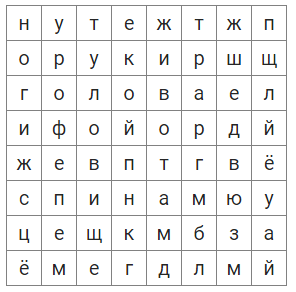 (8.04)Подвижные игры помогают человеку совершенствоваться в беге, прыжках, метании, а также стать более ловким и сильным, быстрым и сообразительным. Знакомы ли вам такие игры: «Быстро встань в колонну», «Ловишки», «Перестрелка»?Почти с рождения человек начинает знакомиться с играми. Играя в подвижные игры, можно соревноваться в беге, прыжках, но, в отличие от спортивных игр, подвижные игры не требуют специальной подготовки, для них нет единых правил. Одни и те же игры могут проводиться в разных условиях с большим или меньшим числом участников.Задание: Найти 6 слов по теме урока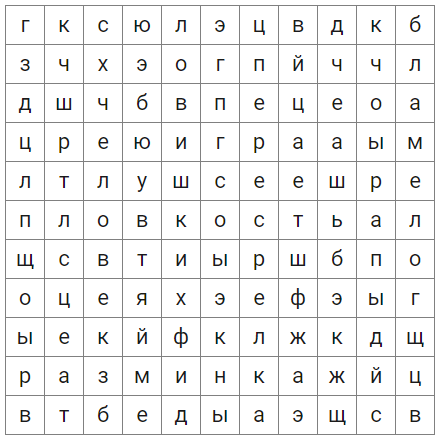 Тема урока: Подвижные игры с элементами легкой атлетики (8.04)Во время игры у ребёнка улучшается настроение, развивается образное мышление, налаживаются взаимоотношения со сверстниками.Существует огромное количество видов игр: детские, спортивные, психологические, интеллектуальные, компьютерные, подвижные, народные и многие другие.Подвижные игры являются одним из средств физической культуры. Подвижная игра относится к тем проявлениям игровой деятельности, в которых ярко выражена роль движений.Разнообразные подвижные игры являются эффективным средством активного отдыха после умственного труда, хорошо влияют на деятельность сердечно-сосудистой, дыхательной, опорно-двигательной систем организма, поднимают аппетит и способствуют крепкому сну.Подвижные игры играют важную роль в воспитании как моральной и волевой устойчивости в действиях и поступках, так и воспитанию коммуникативных умений и сознательной дисциплинированности: с одной стороны – умению подчинять свое поведение интересам коллектива, а с другой – управлять своими товарищами.Особенно ценно в оздоровительном отношении круглогодичное проведение подвижных игр на свежем воздухе: занимающиеся становятся более закаленными, усиливается приток кислорода в их организм.Подвижные игры — хороший активный отдых после длительной умственной деятельности, поэтому они уместны на школьных переменах, по окончании уроков в группах продлённого дня или дома, после прихода из школыНо чтобы игры принесли пользу, у нас не должно быть травм, а значит, нужно делать разминку.Задание : Виды игр. Разгадайте кроссворд.По горизонтали:3. К какому типу относятся игра «Космонавты», задача которой заключается в том, чтобы быстро подбежать и занять место в ракете?5. Это следует сделать перед игрой, чтобы не получить травму.По вертикали:1. Игры, в которых ярко выражена роль движений.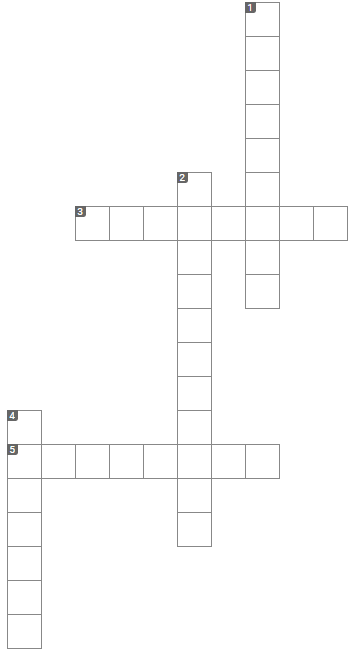 2. К какому типу относятся игры типа ловишек, перебежек, эстафет?4. Обязательные требования для участников игры.Ответ: 1. Подвижные; 2. Бессюжетные; 3. Сюжетные; 4. Правила; 5. Разминка.ДатаТема урокаФорма проведения урокаЗадания с указанием образовательного ресурсаФорма предоставления результата Дата, время предоставления результата Текущая аттестация, оценивание1А:06.04.20Инструктаж по технике безопасности, Подвижные игры с элементами легкой атлетикиДистанционная Российская электронная школа,1 класс,урок 44Письменное выполнение задания07.04.20До 20:00shihkamalova77@gmail.comФронтальная1А:08.04.20Подвижные игры с элементами легкой атлетики Дистанционная Российская электронная школа,1 класс,урок 45Письменное выполнение задания08.04.20До 20:00shihkamalova77@gmail.comФронтальная1А:09.04.20Подвижные игры с элементами  легкой атлетикиДистанционная Российская электронная школа,1 класс,урок 46Письменное выполнение задания10.04.20До 20:00shihkamalova77@gmail.comФронтальная 